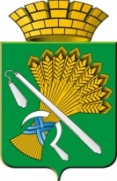 АДМИНИСТРАЦИЯ КАМЫШЛОВСКОГО ГОРОДСКОГО ОКРУГАР А С П О Р Я Ж Е Н И Еот 24.04.2020 № 96О признании утратившим силу распоряжения главы Камышловского городского округа от 14.12.2018 № 334-р «Об утверждении административного регламента предоставления муниципальной услуги «Предоставление разрешения на строительство, внесение изменений в разрешение на строительство»В соответствии с Федеральным законом Российской Федерации от 27 июля 2010 года № 210-ФЗ «Об организации предоставления государственных и муниципальных услуг», с Федеральным законом Российской Федерации от 6 октября 2003 года № 131-ФЗ «Об общих принципах организации местного самоуправления в Российской Федерации», Федеральным законом Российской Федерации от 2 мая 2006 года № 59-ФЗ «О порядке рассмотрения обращений граждан Российской Федерации», Градостроительным кодексом Российской Федерации, постановлением Правительства Российской Федерации  от 30 апреля 2014 года № 403 «Об исчерпывающем перечне процедур в сфере жилищного строительства», руководствуясь постановлением администрации Камышловского городского округа от 2 июля 2019 года № 619 «Об утверждении Порядка разработки и утверждения административных регламентов по предоставлению муниципальных услуг», 1.  Признать утратившим силу распоряжение главы Камышловского городского округа от 14.12.2018 № 334-р «Об утверждении административного регламента по предоставлению муниципальной услуги «Предоставление разрешения на строительство, продление срока действия разрешения на строительство, внесение изменений в разрешение на строительство».2. Опубликовать настоящее распоряжение в газете «Камышловские известия» и разместить на официальном сайте Камышловского городского округа в информационно-коммуникационной сети Интернет.Контроль за исполнением настоящего распоряжения оставляю за собой.ГлаваКамышловского городского округа                                               А.В. Половников